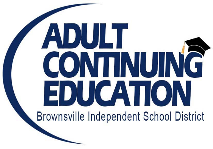 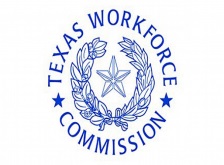 BISD Adult Continuing Education Consortium for Cameron CountyTeacher’s Schedule 2023-2024Teacher’s Name: _______________________ 	  Date: ____________ Room/Site: _______________Level: _____________   Program: ___________________  Online Platform___________________Class Days (please circle): M   T   W   TH   F	       Funding     Regular:         EL Civics:	     TANF:Approved by: ______________________________________________                            Date: _____________________				TIMEDAILY SCHEDULEDigital Literacy